УВАЖАЕМЫЕ  РОДИТЕЛИ, УЧАЩИЕСЯ, УЧИТЕЛЯ!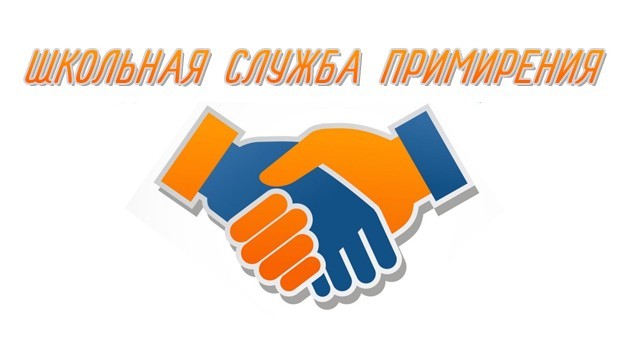 Обращайтесь в школьную службу примирения.Если вас мучают проблемы.Если вам некомфортно с одноклассниками.Вы поругались или подрались.Если вас обижают в классе или в школе.Если вам кажется, что весь мир несправедлив.У вас другие проблемы.… Вы можете обратиться в Школьную службу примирения. Работа службы направлена на помощь ученикам и родителям в мирном разрешении конфликтов. Программы примирения могут проводиться службой только при добровольном участии всех сторон конфликта.      Здесь вас всегда выслушают и помогут.График работы школьной службы примиренияМы работаем ежедневно с 8.00 до 15.00 ч.в кабинете зам. директора по безопасности на 1 этажеСостав школьной службы примирения:Сайпулаева Дайганат Муртазал-на, председатель службы, педагог-психолог.Цислицкая Надежда Павловна, зам. директора по воспитательной работе.Иразиханова Патимат Магомедовна – зам. директора по нач. обучению.   Магомедов Шамиль Магомедович, зам. директора по безопасности.                 Маштаева Альпият Гусейновна – педагог-организатор школы.Бочарова Ольга Александровна – педагог –психолог.Акаева Разият Магомедовна, классный руководитель. Гаджиева Асият Магомедовна – социальный педагог.Хабибов Магомед Магомедович – председатель род. комитета.                        Магомедов Расул – ученик 11 б класса.Мусаева Шуайнат – ученица 10б класса.